TECHNOLOGIJOSTECHNOLOGIJOSTECHNOLOGIJOSTECHNOLOGIJOSTEMATEMATEMATIKSLINĖ KLASĖTIKSLINĖ KLASĖTIKSLINĖ KLASĖ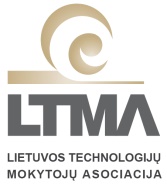 Mityba                            5  KL.Mityba                            5  KL.Mityba                            5  KL.Mityba                            5  KL.Tradiciniai margučių raštaiTradiciniai margučių raštaiTradiciniai margučių raštai5 klasė5 klasė5 klasėProjektą/užduotį parengė mokytoja(-s)Loreta Šaulianskienė   Loreta Šaulianskienė   Loreta Šaulianskienė   Projektą/užduotį atliko mokinysProjektą/užduotį atliko mokinysVardas Pav  5dVardas Pav  5dVardas Pav  5dVardas Pav  5dProjekto/užduoties uždavinys(-iai):Susipažinus su  lietuviškais margučių raštais nupiešti nuspalvinti  margutį  panaudojant ne mažiau  kaip 2 tradicinius raštus.Susipažinus su  lietuviškais margučių raštais nupiešti nuspalvinti  margutį  panaudojant ne mažiau  kaip 2 tradicinius raštus.Susipažinus su  lietuviškais margučių raštais nupiešti nuspalvinti  margutį  panaudojant ne mažiau  kaip 2 tradicinius raštus.Atlikimo kriterijai:Atlikimo kriterijai: Tradicinių raštų panaudojimas Raštų dermė. Spalvinis sprendimasĮsivertimas Tradicinių raštų panaudojimas Raštų dermė. Spalvinis sprendimasĮsivertimas Tradicinių raštų panaudojimas Raštų dermė. Spalvinis sprendimasĮsivertimas Tradicinių raštų panaudojimas Raštų dermė. Spalvinis sprendimasĮsivertimas Tradicinių raštų panaudojimas Raštų dermė. Spalvinis sprendimasĮsivertimas Tradicinių raštų panaudojimas Raštų dermė. Spalvinis sprendimasĮsivertimasRekomenduojamos medžiagos, produktaiPopieriaus lapas, spalvoti, pieštukai, flomasteriaiPopieriaus lapas, spalvoti, pieštukai, flomasteriaiPopieriaus lapas, spalvoti, pieštukai, flomasteriaiRekomenduojamos priemonės, įrankiai, indaiRekomenduojamos priemonės, įrankiai, indaiMokinys parašo ką,  kokias priemones naudojoMokinys parašo ką,  kokias priemones naudojoMokinys parašo ką,  kokias priemones naudojoMokinys parašo ką,  kokias priemones naudojoMokinys parašo ką,  kokias priemones naudojoMokinys parašo ką,  kokias priemones naudojoATLIKIMO EIGAATLIKIMO EIGAATLIKIMO EIGAATLIKIMO EIGAATLIKIMO EIGAATLIKIMO EIGAATLIKIMO EIGAATLIKIMO EIGAATLIKIMO EIGAATLIKIMO EIGAATLIKIMO EIGAATLIKIMO EIGAVEIKSMAS IR APIBŪDINIMASVEIKSMAS IR APIBŪDINIMASILIUSTRACIJAILIUSTRACIJAILIUSTRACIJAATLIKTOS UŽDUOTIES  NUOTRAUKA(užpildyti mokiniui)ATLIKTOS UŽDUOTIES  NUOTRAUKA(užpildyti mokiniui)ATLIKTOS UŽDUOTIES  NUOTRAUKA(užpildyti mokiniui)ATLIKTOS UŽDUOTIES  NUOTRAUKA(užpildyti mokiniui)PASTABOSPASTABOSPASTABOSSusipažinkime su tradiciniais    marginimo raštais, spalvomis, komponavimo būdais. Pagal pateiktą informaciją, naudodami pasirinktas priemones, nupieškite margutį.  Susipažinkime su tradiciniais    marginimo raštais, spalvomis, komponavimo būdais. Pagal pateiktą informaciją, naudodami pasirinktas priemones, nupieškite margutį.  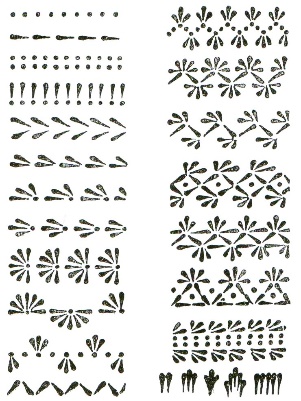 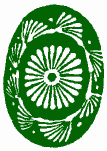 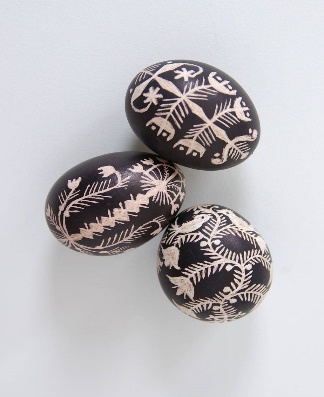                    3.  Taško simbolis  simbolizuoja visa ko pradžią,     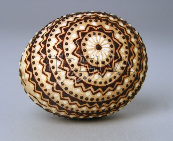 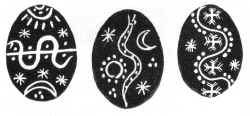 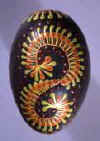 Stilizuota raidė S yra žalčio arba gyvatės ženklas - gyvybės, energijos ir nemirtingumo simbolis. Tikima, kad šis simbolis suteikia stiprybę. Žaltys gali būti papuoštas pėdutėmis ir saulės karūna.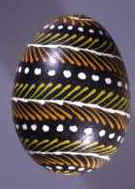 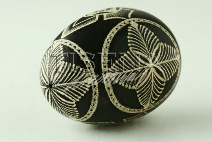 Margučių  spalvosJuoda spalva  simbolizuoja žemęRaudona simbolizuoja gyvybingumą ir saulęMėlyna spalva simbolizuoja dangų, gerą orąRuda simbolizuoja gerą derlių.Žalia reiškia pavasario žalumąRaštų komponavimas                 Išilgai                Įstrižai                Skersai                   3.  Taško simbolis  simbolizuoja visa ko pradžią,     Stilizuota raidė S yra žalčio arba gyvatės ženklas - gyvybės, energijos ir nemirtingumo simbolis. Tikima, kad šis simbolis suteikia stiprybę. Žaltys gali būti papuoštas pėdutėmis ir saulės karūna.Margučių  spalvosJuoda spalva  simbolizuoja žemęRaudona simbolizuoja gyvybingumą ir saulęMėlyna spalva simbolizuoja dangų, gerą orąRuda simbolizuoja gerą derlių.Žalia reiškia pavasario žalumąRaštų komponavimas                 Išilgai                Įstrižai                Skersai                   3.  Taško simbolis  simbolizuoja visa ko pradžią,     Stilizuota raidė S yra žalčio arba gyvatės ženklas - gyvybės, energijos ir nemirtingumo simbolis. Tikima, kad šis simbolis suteikia stiprybę. Žaltys gali būti papuoštas pėdutėmis ir saulės karūna.Margučių  spalvosJuoda spalva  simbolizuoja žemęRaudona simbolizuoja gyvybingumą ir saulęMėlyna spalva simbolizuoja dangų, gerą orąRuda simbolizuoja gerą derlių.Žalia reiškia pavasario žalumąRaštų komponavimas                 Išilgai                Įstrižai                SkersaiPateikite piešinio   nuotrauką  Pateikite piešinio   nuotrauką  Pateikite piešinio   nuotrauką  Pateikite piešinio   nuotrauką  Pasiruošime būsimą piešinį- eskizą piešimui ant sferinio paviršiaus – velykinio  margučioPasiruošime būsimą piešinį- eskizą piešimui ant sferinio paviršiaus – velykinio  margučioPasiruošime būsimą piešinį- eskizą piešimui ant sferinio paviršiaus – velykinio  margučio10. Išvados( kaip sekėsi)10. Išvados( kaip sekėsi)10. Išvados( kaip sekėsi)10. Išvados( kaip sekėsi)10. Išvados( kaip sekėsi)10. Išvados( kaip sekėsi)10. Išvados( kaip sekėsi)10. Išvados( kaip sekėsi)10. Išvados( kaip sekėsi)10. Išvados( kaip sekėsi)10. Išvados( kaip sekėsi)10. Išvados( kaip sekėsi)Atliekant užduotį išmokau ...Atliekant užduotį išmokau ...Atliekant užduotį išmokau ...Atliekant užduotį išmokau ...Atliekant užduotį išmokau ...Atliekant užduotį išmokau ...Atliekant užduotį išmokau ...Atliekant užduotį išmokau ...Atliekant užduotį išmokau ...Atliekant užduotį išmokau ...Atliekant užduotį išmokau ...Atliekant užduotį išmokau ...Atliekant užduotį buvo sunku ...Atliekant užduotį buvo sunku ...Atliekant užduotį buvo sunku ...Atliekant užduotį buvo sunku ...Atliekant užduotį buvo sunku ...Atliekant užduotį buvo sunku ...Atliekant užduotį buvo sunku ...Atliekant užduotį buvo sunku ...Atliekant užduotį buvo sunku ...Atliekant užduotį buvo sunku ...Atliekant užduotį buvo sunku ...Atliekant užduotį buvo sunku ...Iššūkis man buvo ...Iššūkis man buvo ...Iššūkis man buvo ...Iššūkis man buvo ...Iššūkis man buvo ...Iššūkis man buvo ...Iššūkis man buvo ...Iššūkis man buvo ...Iššūkis man buvo ...Iššūkis man buvo ...Iššūkis man buvo ...Iššūkis man buvo ...Kita...Kita...Kita...Kita...Kita...Kita...Kita...Kita...Kita...Kita...Kita...Kita...Įsivertinimas ( kiekvienos dalies vertinimas  taškais 0- 2 taškai)Įsivertinimas ( kiekvienos dalies vertinimas  taškais 0- 2 taškai)Įsivertinimas ( kiekvienos dalies vertinimas  taškais 0- 2 taškai)Įsivertinimas ( kiekvienos dalies vertinimas  taškais 0- 2 taškai)Įsivertinimas ( kiekvienos dalies vertinimas  taškais 0- 2 taškai)Įsivertinimas ( kiekvienos dalies vertinimas  taškais 0- 2 taškai)Įsivertinimas ( kiekvienos dalies vertinimas  taškais 0- 2 taškai)Įsivertinimas ( kiekvienos dalies vertinimas  taškais 0- 2 taškai)VertinimasVertinimasVertinimasVertinimasĮsivertinimas ( kiekvienos dalies vertinimas  taškais 0- 2 taškai)Įsivertinimas ( kiekvienos dalies vertinimas  taškais 0- 2 taškai)Įsivertinimas ( kiekvienos dalies vertinimas  taškais 0- 2 taškai)Įsivertinimas ( kiekvienos dalies vertinimas  taškais 0- 2 taškai)Įsivertinimas ( kiekvienos dalies vertinimas  taškais 0- 2 taškai)Įsivertinimas ( kiekvienos dalies vertinimas  taškais 0- 2 taškai)Įsivertinimas ( kiekvienos dalies vertinimas  taškais 0- 2 taškai)Įsivertinimas ( kiekvienos dalies vertinimas  taškais 0- 2 taškai)Pildo mokinys Pildo mokinys Pildo mokinys Pildo mokytojas1. Užduoties atlikimas1. Užduoties atlikimas1. Užduoties atlikimasNupiešė 2-5 objektus margučio ornamentusDarniai sukomponavo pasirinktus raštus..Darbas kokybiškas, išbaigtasDirbo savarankiškaiĮkelta užbaigto darbo nuotraukaNupiešė 2-5 objektus margučio ornamentusDarniai sukomponavo pasirinktus raštus..Darbas kokybiškas, išbaigtasDirbo savarankiškaiĮkelta užbaigto darbo nuotraukaNupiešė 2-5 objektus margučio ornamentusDarniai sukomponavo pasirinktus raštus..Darbas kokybiškas, išbaigtasDirbo savarankiškaiĮkelta užbaigto darbo nuotraukaNupiešė 2-5 objektus margučio ornamentusDarniai sukomponavo pasirinktus raštus..Darbas kokybiškas, išbaigtasDirbo savarankiškaiĮkelta užbaigto darbo nuotraukaNupiešė 2-5 objektus margučio ornamentusDarniai sukomponavo pasirinktus raštus..Darbas kokybiškas, išbaigtasDirbo savarankiškaiĮkelta užbaigto darbo nuotrauka1.0-2 taškai2.3.4.5.1.0-2 taškai2.3.4.5.1.0-2 taškai2.3.4.5.Mokytojo pastabos:Mokytojo pastabos:Mokytojo pastabos:Mokytojo pastabos:Mokytojo pastabos:Mokytojo pastabos:Mokytojo pastabos:Mokytojo pastabos:Mokytojo pastabos:Mokytojo pastabos:Mokytojo pastabos:Mokytojo pastabos: